BACCALAURÉAT PROFESSIONNELTECHNICIEN DU FROID ET DU CONDITIONNEMENT DE L’AIRSession : 2019DOSSIER SUJET RÉPONSESCe dossier comprend 16 pages numérotées de DSR 1/16 à DSR 16/16.SEUL LE DOSSIER RÉPONSES EST À RENDRE AGRAFÉ DANS UNE COPIE ANONYMÉE MODÈLE E.N.L’usage de tout modèle de calculatrice, avec ou sans le mode examen, est autorisé.Tous les calculs doivent être détaillés.L’unité des résultats sera précisée.Chaque question est indépendante.Question 1 : Étude de l’installation frigorifiqueContexte :Vous intervenez sur une installation process dans une fromagerie à Guillestre (Hautes-Alpes)   à   1000   mètres   d’altitude,   et   par   température   ambiante   maximale    de    +28°C.    Cette installation d’eau glacée refroidit un ballon d’accumulation la nuit, durant les heures creuses, puis distribue l’eau glacée la journée.Vous disposez :De la documentation du dossier ressources DRess 3/14 à 8/14.De la documentation du dossier technique DT 2/13 et 3/13.Question 1 :Compléter le schéma frigorifique avec les éléments à positionner.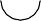 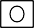 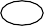 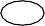 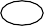 Tracer le cycle frigorifique de l’installation.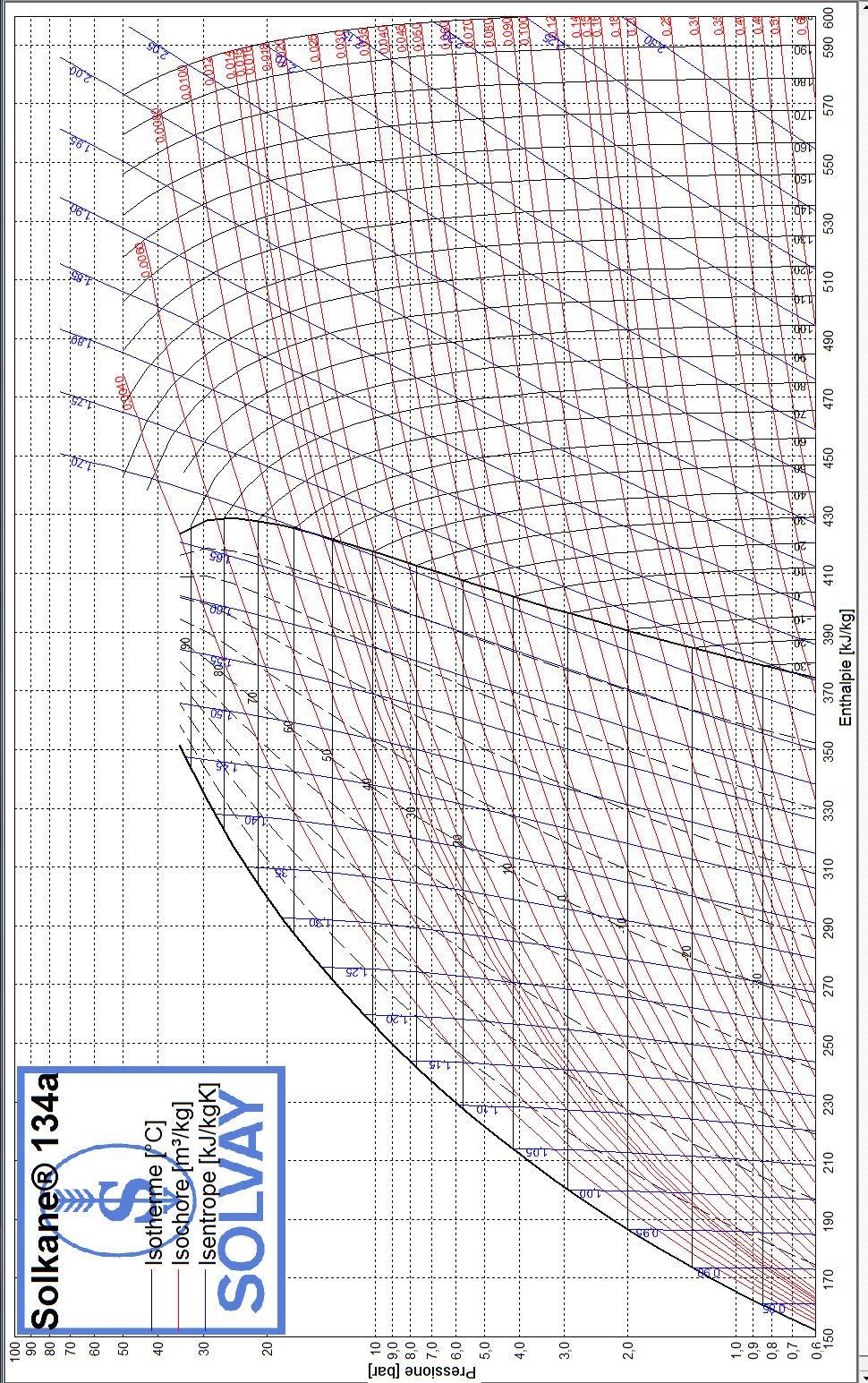 Remplir le tableau des valeurs.Calculer le débit massique du fluide frigorigène, de la centrale frigorifique.Фo  =  qm.Δh( 5 à 1) .........................................................................................................................................................................................................................................................................................................................................................................................................................................................................................................................................................................................................................................................................................................................................................................................................................................................................................................Sélectionner le condenseur (justifier par le calcul en utilisant les facteurs (F1 à F5) à partir de la puissance de rejection totale, puissance sonore max. 88dB...........................................................................................................................................................................................................................................................................................................................................................................................................................................................................................................................................................................................................................................................................................................................................................................................................................................................................................................................................Question 2 : Conditionnement d’airContexte :Lors de la mise en service des chambres froides à détente direct « Tomme », vous vérifiez l’efficacité de l’évaporateur de la chambre froide « Tomme 2 » avec une température ambiante de +7°C et HR 80 %. La température de soufflage est de 4,5°C.On rappelle que pour une batterie à détente directe, la température équivalente de surface    (Tes = + 3°C).Vous disposez :Du document constructeur de l’évaporateur : DRess 9/14Question 2 : Conditionnement d’air2.1)	Placer la température équivalente de surface (Tes). 2.2)	Tracer l’évolution de refroidissement.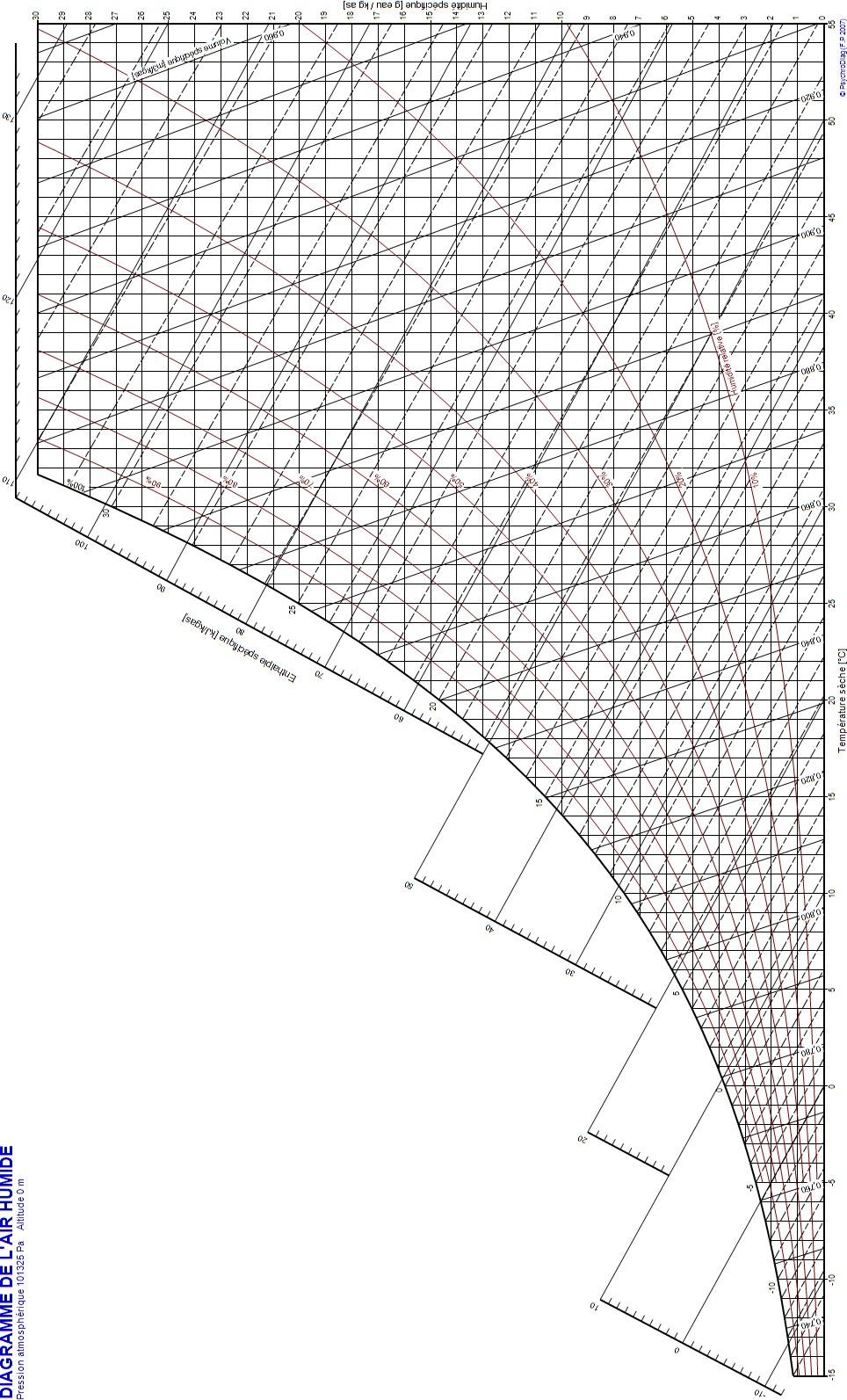 Déterminer l’efficacité de la batterie froide.E = (Δ h entrée air, sortie d’air) / (Δ h entrée air, tes) ...............................................................................................................................................................................................................................................................................................................................................................................................................................................................................................................................................................................................................................................................................................................................................................................................................................................................................................................................................................................................................................................................................................................................................................................................................................................................................................................................................................................................................................................................................................................................................................................................................................................................................................................................................................................................................................................................................................................................................................................................................................................................................................................Calculer la puissance sur l’air pour un débit volumique de 5250 m3/h.P =( Qv / v ) x (Δ h entrée air, sortie d’air)..........................................................................................................................................................................................................................................................................................................................................................................................................................................................................................................................................................................................................................................................................................................................................................................................................................................................................................................................................................................................................................................................................................................................................................................................................................................................................................................................................................................................................................................................................................................................................................................................................................................................................................................................................................................................................................................................................................................................................................................Question 3 : ÉlectricitéContexte :Afin de faciliter les opérations de maintenance, on décide de rajouter une signalisation électrique précise et un renvoi de défaut général.Vous disposez :De la documentation du dossier technique DT 4/13 à DT 13/13.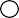 Question 3 : ÉlectricitéCompléter l’alimentation des voyants suivants :Question 4 : Choix d’éléments électriquesContexte :Afin de réaliser le câblage on désire sélectionner les différents disjoncteurs et contacteurs. (Compresseur Danfoss MTZ160HW ; Ventilateur de condenseur AL511MS34/6P couplé en triangle). Cde en 220 VVous disposez :De la documentation du dossier technique DT 4/13 à 13/13.De la documentation du dossier ressources DRess 2/14 à 11/14.Question 4 : Choix d’éléments électriquesCompléter la colonne "fonction" du tableau.Compléter la colonne "récepteur concerné" du tableau. 4.3)	Compléter la colonne "référence" du tableau.Question 5 : HydrauliqueContexte :Vous devez analyser la partie hydraulique de l’installation. Vous considérerez que la perte      de charge de l’ensemble du circuit hydraulique vaut 10 % de la perte de charge de l’échangeur à plaque. La masse volumique ρ de l’eau avec l’anti-gel est de 1053 kg/m3.Vous disposez :De la documentation du dossier ressources DRess 12/14 à 14/14.De la documentation du dossier technique DT 3/13.Question 5 : HydrauliqueRéaliser la nomenclature des éléments repérés sur le schéma du DT 3/13.Déterminer	le	débit	massique	kg/h	d’eau	avec	antigel	traversant	l’échangeur et le convertir en débit volumique m3/h.Qv = qm /ρ .....................................................................................................................................Déterminer la perte de charge du réseau........................................................................................................................................................Tracer la courbe du réseau sur l’abaque de la pompe à l’aide du tableau de la caractéristique du réseau. :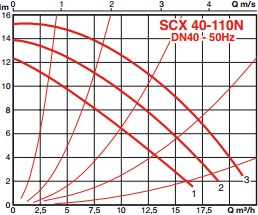 Positionner le point de fonctionnement de la pompe, pour une perte de charge de 9 mCE et un débit massique de 6m3/h.Déterminer la vitesse de la pompe........................................................................................................................................................Baccalauréat ProfessionnelTechnicien du Froid et du Conditionnement de l’Air1906-TFC ST 11Session 2019DSRE1 – Épreuve scientifique et techniqueU11 – Analyse scientifique et technique d’une installationDurée : 4hCoefficient : 3Page 1/16Question 1 : Étude de l’installation frigorifiqueQuestion 2 : Conditionnement d’airQuestion 3 : ÉlectricitéQuestion 4 : Choix d’éléments électriquesQuestion 5 : HydrauliqueBaccalauréat ProfessionnelTechnicien du Froid et du Conditionnement de l’Air1906-TFC ST 11Session 2019DSRE1 – Épreuve scientifique et techniqueU11 – Analyse scientifique et technique d’une installationDurée : 4hCoefficient : 3Page 2/16Vous devez : (travail demandé)Compléter le schéma frigorifique avec les éléments à positionner.Tracer le cycle frigorifique de l’installation. 1.3)	Remplir le tableau des valeurs.Calculer le débit massique du fluide frigorigène de la centrale frigorifique.Sélectionner le condenseur (justifier par  le  calcul)  à  partir de la puissance de rejection totale et la puissance sonore max. de 88dB.Réponse sur :DSR page 4/16DSR page 5/16DSR page 6/16 DSR page 6/16DSR page 6/16Point/ désignationTempérature en °CPression en barEnthalpie massique en kJ/kgIsochore en m3/kgEntropie massique en kJ/kg.°CTitre en vapeur en %1 : Collecteur d’aspirationX2 : Collecteur de refoulement75 °CXX3 : Entrée condenseurXXX4 : Entrée détendeurXXX5 : Entrée évaporateur (évaporation)XXVous devez : (travail demandé)Placer la température équivalente de surface (Tes)Tracer l’évolution de refroidissement.Déterminer l’efficacité de la batterie froide.Calculer  la  puissance  sur  l’air  pour  un  débit  volumique  de 5250 m3/h.Réponse sur :DSR page 8/16 DSR page 8/16 DSR page 9/16DSR page 9/16Vous devez : (travail demandé)Compléter l’alimentation des voyants suivants :Sous-tensionDéfauts électrique et fluidique pompe circulationMarche pompe circulationDéfaut débitDéfauts électrique et fluidique compresseur 1Défauts électrique et fluidique compresseur 2Défauts électrique et fluidique compresseur 3Défauts électrique et fluidique compresseur 4Réponse sur :DSR page 11/16Sous-tensionDéfaut débitDéfauts compresseur N°3Défauts pompe circulationDéfauts compresseur N°1Défauts compresseur N°4Marche pompe circulationDéfauts compresseur N°2Vous devez : (travail demandé)Compléter la colonne "fonction" du tableau.Compléter la colonne "récepteur concerné" du tableau. 4.3)	Compléter la colonne "référence" du tableau.Réponse sur :DSR page 13/16Repère sur le schémaFonctionRécepteur concernéRéférenceD1D5KM1KM5Vous devez : (travail demandé)Réaliser la nomenclature des éléments repérés sur le schéma  du DT 3/13.Déterminer le débit massique kg/h d’eau avec antigel traversant l’échangeur et le convertir en débit volumique m3/h.Déterminer la perte de charge du réseau.Tracer la courbe du réseau sur l’abaque de la pompe.Positionner le point de fonctionnement de la pompe. 5.6)	Déterminer la vitesse de la pompeRéponse sur :DSR page 15/16DSR page 15/16DSR page 15/16 DSR page 16/16 DSR page 16/16DSR page 16/16RepèreNomRôle123456Qv en m3/h0245.56Hmt en mCE01.14.7910.7